Geography Focus – Enquiry QuestionHow is our country changing?Y5 Changes in our Local EnvironmentHow has our area changed from past to how might it look in the future?The Curriculum – Threshold Concepts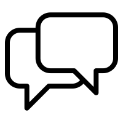 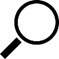 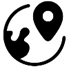 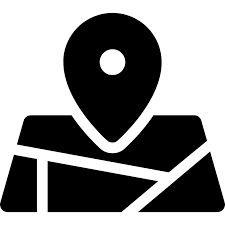 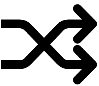 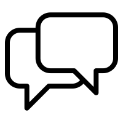 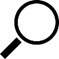 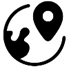 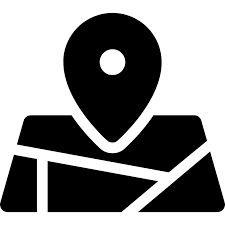 Working goegraphically to: Communicate Goegraphically  name and locate counties and cities of the UK, geographical regions and their identifying human and physical characteristics, key topographical features (including hills, mountains, coasts and rivers), and land-use patterns; and understand how some of these aspects have changed over time Enquire Goegraphically  understand geographical similarities and differences through the study of human and physical geography of a region of the UK Use mapping techniquesuse maps, atlases, globes and digital/computer mapping to locate countries and describe features use the eight points of a compass, four- and six-figure grid references, symbols and key (including the use of OS maps) to build their knowledge of the UK and the wider world Study Location use fieldwork to observe, measure, record and present the human and physical features in the local area using a range of methods, including sketch maps, plans and graphs and digital technologies. English Focus text: The Explorer by Katherine Rundell  
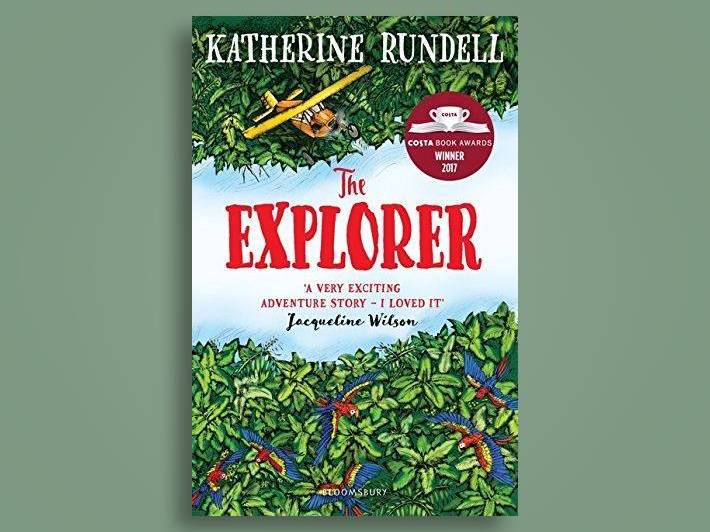 Writing Outcomes: 
Diary Entry: The point of view of a character Setting Description: The Amazon Rainforest detailing change over time
Reading Outcomes:Reading skills: predicting, clarifying, questioning and summarising. Grammatical Skills:Subject related vocabulary (incl. old English) Basic punctuation Present Tense (for stage directions) Word classes Adverbs (character’s actions) Pronouns Determiners Prepositions (scene description)Link Reading: ‘Bombs and Blackberries – WW1 – a play script’ by Julia Donaldson‘Journey to the river Sea’ – Eva Ibbotson 
Maths: White RoseAddition & subtraction  Add and subtract whole numbers with more than 4 digits,including using formal written methods (columnar addition and subtraction)  Add and subtract numbers mentally with increasingly large numbers  Use rounding to check answers to calculations and determine, in the context of a problem, levels of accuracy  Solve addition and subtraction multi-step problems in contexts, deciding which operations and methods to use and why.Multiplication & division  Identify multiples and factors, including finding all factor pairs of a number, and common factors of two numbers.  Know and use the vocabulary of prime numbers, prime factors and composite (non-prime) numbers  Establish whether a number up to 100 is prime and recall prime numbers up to 19  Multiply numbers up to 4 digits by a one- or two-digit number using a formal written method, including long multiplication for two-digit numbers  Multiply and divide numbers mentally drawing upon known facts  Divide numbers up to 4 digits by a one-digit number using the formal written method of short division and interpret remainders appropriately for the context  Multiply and divide whole numbers and those involving decimals by 10, 100 and 1,000  Recognise and use square numbers and cube numbers, and the notation for squared (2 ) and cubed ( 3 )  Solve problems involving multiplication and divisionP.EInvasion GamesNetball SkillsICT
Computer Science: Spreadsheets – Using Formula to automate mathematical problems.Computer Science: Networks: Search Algorithms
E-Safety project: Project evolve – online bullying  PSHEJigsaw: Celebrating difference
To explore culture and cultural differences.MUSIC
Unit 2: Solar Systems Key Skill: Listening
To play and perform; to compose and improvise. MFLIntermediate Skills
Unit: The DateArtPathway: Making MonotypesDTUnit Focus: StructuresScience                                                                   Physics – Forces Working Scientifically to:Explain that unsupported objects fall towards the Earth because of the force of gravity acting between the Earth and the falling object and the impact of gravity on our lives.Identify the effects of air resistance, water resistance and friction, which act between moving surfaces.Recognise that some mechanisms, including levers, pulleys, and gears, allow a smaller force to have a greater effect.Scientific Enquiry: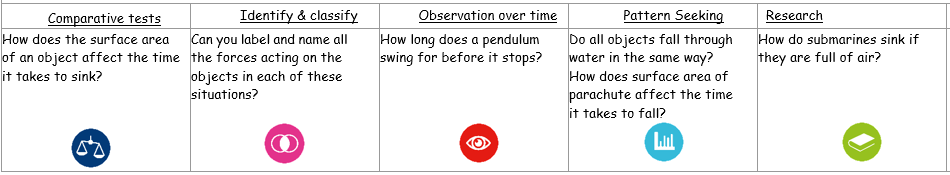 English Focus text: The Explorer by Katherine Rundell  
Writing Outcomes: 
Diary Entry: The point of view of a character Setting Description: The Amazon Rainforest detailing change over time
Reading Outcomes:Reading skills: predicting, clarifying, questioning and summarising. Grammatical Skills:Subject related vocabulary (incl. old English) Basic punctuation Present Tense (for stage directions) Word classes Adverbs (character’s actions) Pronouns Determiners Prepositions (scene description)Link Reading: ‘Bombs and Blackberries – WW1 – a play script’ by Julia Donaldson‘Journey to the river Sea’ – Eva Ibbotson 
Maths: White RoseAddition & subtraction  Add and subtract whole numbers with more than 4 digits,including using formal written methods (columnar addition and subtraction)  Add and subtract numbers mentally with increasingly large numbers  Use rounding to check answers to calculations and determine, in the context of a problem, levels of accuracy  Solve addition and subtraction multi-step problems in contexts, deciding which operations and methods to use and why.Multiplication & division  Identify multiples and factors, including finding all factor pairs of a number, and common factors of two numbers.  Know and use the vocabulary of prime numbers, prime factors and composite (non-prime) numbers  Establish whether a number up to 100 is prime and recall prime numbers up to 19  Multiply numbers up to 4 digits by a one- or two-digit number using a formal written method, including long multiplication for two-digit numbers  Multiply and divide numbers mentally drawing upon known facts  Divide numbers up to 4 digits by a one-digit number using the formal written method of short division and interpret remainders appropriately for the context  Multiply and divide whole numbers and those involving decimals by 10, 100 and 1,000  Recognise and use square numbers and cube numbers, and the notation for squared (2 ) and cubed ( 3 )  Solve problems involving multiplication and divisionP.EInvasion GamesNetball SkillsICT
Computer Science: Spreadsheets – Using Formula to automate mathematical problems.Computer Science: Networks: Search Algorithms
E-Safety project: Project evolve – online bullying  PSHEJigsaw: Celebrating difference
To explore culture and cultural differences.MUSIC
Unit 2: Solar Systems Key Skill: Listening
To play and perform; to compose and improvise. MFLIntermediate Skills
Unit: The DateArtPathway: Making MonotypesDTUnit Focus: Structures